Управление образования  города Пензы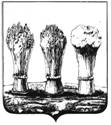 Муниципальное бюджетное общеобразовательное учреждение гимназия № . Пензы (МБОУ гимназия № 42 г. Пензы)П Р И К А З18.09.2023                                                                                                                               № 43.2.-опО проведении школьного этапа всероссийской олимпиады школьников  в 2023-2024 учебном годуВ целях создания условий для выявления одарённых и талантливых школьников, в соответствии с Порядком проведения всероссийской олимпиады школьников», утвержденного приказом Министерства просвещения Российской Федерации от 27.11.2020 № 678 (с изменениями, внесенными приказами Министерства просвещения Российской Федерации от , от 16.08.2021 № 565, от 26.01.2023 №55), приказом Министерства образования Пензенской области от 04.09.2023 № 16-169 "Об утверждении организационно-технологических моделей проведения школьного и муниципального, регионального этапов всероссийской олимпиады школьников на территории Пензенской области"руководствуясь Уставом гимназии, п р и к а з ы в а ю:Организовать и провести в период с 02.10.2023 г. по 18.10.2023 г. школьный этап всероссийской олимпиады школьников по общеобразовательным предметам согласно приложению №1.Учителям - предметникам в срок до 25.09.2023 г. сформировать и предоставить в оргкомитет в электронном и бумажном виде списки участников школьного этапа всероссийской олимпиады школьников.Котельниковой С.В., заместителю директора по содержанию образования:в срок до 29.09.2023 сформировать списки участников олимпиады на основании информации учителей – предметников;распределить участников школьного этапа всероссийской олимпиады школьников по аудиториям, назначить ответственных в аудиториях.Жюри школьного этапа всероссийской олимпиады школьников:провести краткий инструктаж о продолжительности туров, правилах поведения и правилах оформления работ, сроках подведения итогов школьного этапа всероссийской олимпиады школьников;осуществить проверку олимпиадных работ обучающихся в установленные сроки;результаты участия обучающихся в школьном этапе всероссийской олимпиады школьников оформить протоколами по каждому предмету (каждого класса) и общей рейтинговой таблицей по предмету в электронном и бумажном виде за подписью всех членов жюри;предоставить протоколы и рейтинговую таблицу в оргкомитет школьного этапа всероссийской олимпиады школьников для передачи их в городской оргкомитет не позднее, чем через 3 дня от даты проведения олимпиады.в течение трех дней после проведения олимпиады ознакомить участников олимпиады с предварительными результатами их участия, разместив на стендах в общедоступном месте рейтинговые таблицы.Классным руководителям в срок до 30.09.2023 г.:5.1. ознакомить обучающихся и их родителей (законных представителей)                            с Порядком проведения всероссийской олимпиады школьников, разместить Порядок проведения всероссийской олимпиады школьников на стендах в классе. 5.2. во взаимодействии с учителями - предметниками осуществить сбор заявлений о согласии на обработку персональных данных и публикацию олимпиадных работ, в том числе в информационно-телекоммуникационной сети «Интернет». 	6. Контроль за исполнением настоящего приказа возложить на Котельникову С.В., заместителя директора по содержанию образования.Директор                                                                                                                  Т.Ю. СионоваИсп.  Приложение 1График проведения школьного этапа Всероссийской олимпиады школьников в городе Пензе в 2023/2024 учебном годуУчебный предметУчебный предметДата проведенияДень неделиМатематика02.10.2023понедельникАнглийский язык02.10.2023понедельникАстрономия 03.10.2023вторникФизическая культура03.10.2023вторникФизика04.10.2023среда Литература04.10.2023среда Химия 06.10.2023пятницаНемецкий язык06.10.2023пятницаБиология09.10.2023понедельникЭкология09.10.2023понедельникРусский язык10.10.2023вторникТехнология10.10.2023вторникГеография11.10.2023средаПраво11.10.2023средаОсновы безопасности жизнедеятельности12.10.2023четвергОбществознание12.10.2023четвергИнформатика и ИКТ13.10.2023пятницаЭкономика13.10.2023пятницаИстория16.10.2023понедельникФранцузский язык16.10.2023понедельникИтальянский язык 17.10.2023вторникКитайский язык 17.10.2023вторникИспанский язык 18.10.2023средаИскусство (мировая и художественная культура) 18.10.2023среда